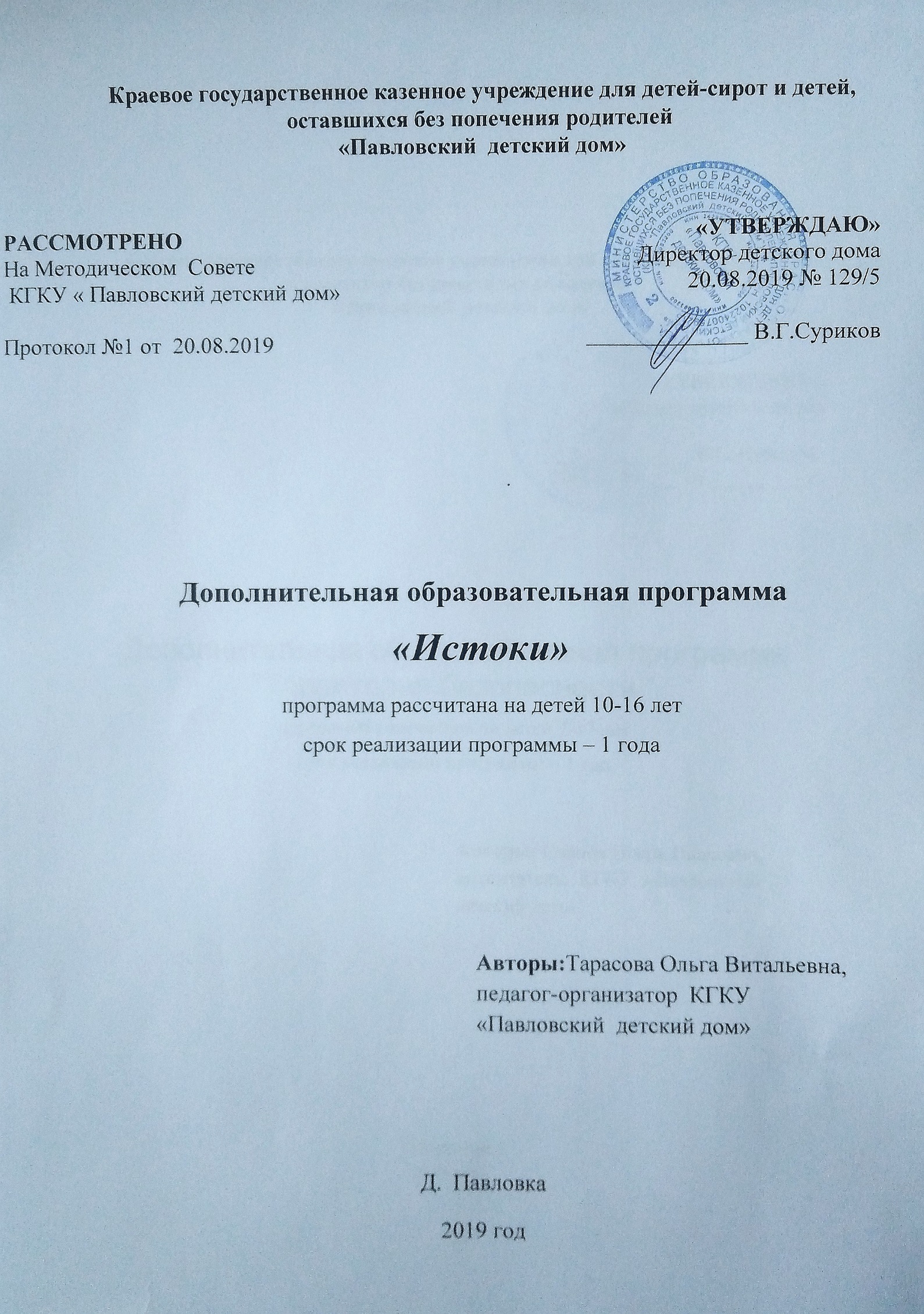 ПАСПОРТ ПРОГРАММЫ1. Дополнительная образовательная программа «Истоки»2. Руководитель программы: Тарасова Ольга Витальевна, педагог дополнительного образования КГКУ «Павловский  детский дом» д. Павловка, Нижнеингашского  района Красноярского края.3. Организация исполнитель: КГКУ «Павловский детский дом» д. Павловка, Нижнеингашского  района Красноярского края.4.Адрес: Красноярский край, Нижнеингашский  район, д. Павловка, ул. Центральная д. 14.5. Целевая группа: дети среднего школьного возраста, количество детей в группах  8  человек, в объединение  принимаются дети из любых социальных групп.6. Цель программы: - развить потребности личности к познанию и творчеству средствами краеведческой деятельности, воспитать патриотов своего края. 7. Направленность программы: туристско-краеведческая.8. Срок реализации программы: 3 года9. Тип программы: модифицированная10. Уровень реализации: дополнительное  образование11.Уровень освоения: углубленный, общекультурный12. Способ освоения содержания образования: репродуктивный, частично эвристический и креативный.Пояснительная запискаКонцепция модернизации российского образования, утверждённая Правительством РФ, определила важнейшие задачи обучения и воспитания школьников. В их числе сохранение исторической преемственности поколений, воспитание бережного отношения к историческому и культурному наследию своих предков, развитие национальной культуры, формирование гражданской позиции, чувство гордости за свою Родину. В селе современной практикой востребован социокультурный подход в формировании содержания образования. Он предполагает образование, имеющее ценность для конкретного социума (России, региона, района, где живет и трудится человек), нацеленное на формирование жизнеспособной личности, основанное на традиционной культуре; направленное на воспитание человека, любящего свой край, труд на земле, сельский образ жизни. Вместе с тем главный результат модернизации образования на селе - это превращение человеческого потенциала в движущую силу развития, в фактор возрождения российского села. Возрождение нужно начинать с привития интереса к изучению истории своей малой Родины. Проблемы сохранения и дальнейшего развития этнокультурного  воспитания являются приоритетными для сферы дополнительного образования. Дети, являясь по своей сути творцами, всегда способны отобразить в разных видах творчества все многообразие  окружающего мира через особенности  своего  мировосприятия, поэтому в КГКУ «Павловский детский дом» д. Павловка  реализуется дополнительная образовательная программа «Истоки», ориентированная не только на современное развитие этноса, но и на его историю.  Занятия по программе позволяют детям глубже узнать и оценить богатство, значение и многообразие материальных и духовных ценностей многонациональной культуры д. Павловка Нижнеингашского  района.    Актуальность программы «Истоки» заключается  в реальном приближении к ребёнку дополнительного образования, предоставление ему возможностипопробовать себя в организаторских,  исследовательских, информационных  сферах деятельности. Изучение истории  своего края  является неотъемлемой частью патриотического и гражданского воспитанияв  условиях  сельской  местности.  В основу концепции программы легло представление об интегрированном обучении, которое объединяет, соединяет знания, умения и навыки по краеведению, культурологии,  мастерству экскурсовода   вединое целое,  на основе  чего и формируется  у  детей  целостное  восприятие мира.Интерес к изучению истории родного края обусловлен и другими причинами: ориентацией на развитие личности обучающегося, утратой идеологии и отсюда стремлением заполнить образовавшийся вакуум. Безусловно, краеведение способствует проявлению лучших качеств ребёнка: доброты, отзывчивости, милосердия, стремление делать что-то хорошее для других. Отличительная особенность представленного курса в том, что главным материалом для изучения, его смысловыми единицами являются памятники края и села, сооружения, топонимы, музейные экспозиции, семейные архивы, дошедшие до наших дней и свидетельствующие о разных сторонах жизни д.Павловка, д.Климентьево Нижнеингашского района, Красноярского края.Новизна дополнительной образовательной программы заключается в том, что обучающиеся, нетеряя из поля  зрения исходную проблему, расширяют и углубляют круг  связанных с ней  знаний вобласти  краеведения, культурологии,  информационных технологий.  Так,  задача  изучения  истории родного края  решается  в  широком    контексте  сиспользованием  приёмов  этнографических исследований, экскурсионной деятельности,   празднично-игровой  и  проектно-исследовательской.                        В программу курса включен блок «Виртуальная экскурсия», изучение которого способствует развитию интереса к истории родного края средствами современных мультимедийных технологий.  Педагогические принципы, на которые опирается программа:- непрерывность и преемственность педагогического процесса, в котором предыдущий период развития содержит предпосылки для последующих новообразований (т.е. последовательность учебного материала учитывает возрастающую детскую компетентность); - интеграция программных курсов, позволяющая осваивать не только отдельные области, а целостную картину мира;- развивающий характер обучения;- рациональное сочетание разных видов деятельности;- обеспечение психологического комфорта;- уважение личности ребенка, ориентация на его интересы, эмоциональную и мотивационную сферы;- формирование у ребенка адекватной самооценки;- создание ситуаций успеха;- личностно-ориентированный подход в обучении.Цель программы: развить потребности личности к познанию и творчеству средствами краеведческой деятельности, воспитать патриотов своего края. Задачи программы.Образовательные:- формирование знаний в области краеведения;-понимание взаимосвязи локального с глобальным;-расширение кругозора.Развивающие:- развитие навыков краеведческого  мышления;- овладение умениями планирования деятельности; - формирование пространственно-временных представлений, развитие - воссоздающего воображения;- совершенствование общеучебных, интеллектуальных, коммуникативных и общекультурных навыков.Воспитательные:- развитие гражданских качеств, патриотического отношения к России и своему краю;- формирование личностно-ценностного отношения к своему родному краю, пробуждение деятельной любви к родному месту жительства; - создание атмосферы успешности каждого и совместной работы коллектива в целом;- формирование позитивно-сберегающего отношения к окружающей среде и социально-ответственного поведения в ней.Продолжительность освоения образовательной программы.Программа рассчитана на 3 года обучения.Формы и режим занятий.Теоретические занятия проводятся в основном в форме бесед, экскурсий, деловых игр, семинаров, встреч с интересными людьми и  др. Программой предусмотрены музейные экскурсии, этнографические  экспедиции, работа в архиве,  участие в конкурсах, проведение и организация  массовых мероприятий. На практических занятиях воспитанники учатся работать с вещественными музейными материалами, документами, литературой, архивными  письменными источниками,  проводить фото и видеосъемку, создавать виртуальные экскурсии, проводить экскурсии, составлять карточки экскурсионных объектов и т.д. Режим занятий – 2  занятия 2 раза в неделю,  продолжительность занятия 45 минут, 15  минут перемена. Занятия групповые. Вся учебно-воспитательная работа в объединении согласовывается с воспитателями.Апробация программы.Программа предназначена для педагогов учреждений дополнительного образования, а также с небольшими изменениями для педагогов, работающих в  общеобразовательных школах по программам  внеурочной деятельности. В зависимости от характера и объема практических и теоретических знаний педагог может вносить в программу изменения и дополнения: сократить материал по одной теме, увеличить по другой, включить новые темы с учетом местных условий.Основные принципы, идеи и мотивы построения программы:- принцип природосообразности: обязательный учет природы ребенка, его половозрастных особенностей,  максимальное сближение развития и жизни детей с жизнью живой природы.- принцип культуросообразности, т.е. воспитание с учетом культурных, общечеловеческих, национальных, региональных традиций и обычаев.- идея гуманизации, которая предполагает признание приоритета личности ребенка, организации учебно-воспитательного процесса так, чтобы он, прежде всего, способствовал формированию и развитию интересов, потребностей, склонностей ребенка, реализовывал индивидуально-личностный подход.- идеи демократизации и сотрудничества, которые предполагают включение как можно большего числа людей в организацию жизни объединения. Реализация идей гуманизации и демократизации создает условия для развития отношений на основе взаимопонимания, взаимоуважения и взаимодоверия.- идея творчества, позволяющая развивать индивидуальные способности детей за счет активных форм и методов, предоставление возможностей для проявления нестандартного мышления.Образовательная программа разработана с учетом современных образовательных технологий, которые отражаются в: - принципах обучения (индивидуальность, доступность, результативность)- формах и методах обучения (дифференцированное обучение, занятия, конкурсы, экскурсии, походы и т.д.)- методах контроля и управления образовательным процессом (тестирования, зачетные экскурсии, анализ результатов конкурсов)- средствах обучения (таблицы, гербарии,  музейные экспозиции, презентации, видеозаписи об истории родного края, фотографии, теле- и видеоаппаратура, фонотека).Планируемые результаты: В результате обучения по дополнительной образовательной программе «Истоки» обучающиеся должны знать:-  основные сведения по истории, культуре своего края;-  особенности народов, проживающих на территории  Нижнеингашского района, их религиозные взгляды, обычаи, культуру;-  особоохраняемые природные территории края;-  наиболее известных людей района;-  историю названия своего населенного пункта, других географических названий;В результате работы в объединении обучающиеся должны уметь:-  применять краеведческие  знания для объяснения и оценки разнообразных явлений и процессов; - применять компьютерные технологии в обучении;- пользоваться географическими и историческими картами;-  пользоваться краеведческой литературой;- проводить экскурсии различного направления; - использовать приобретенные знания и умения в практической деятельности и повседневной жизни.Контроль знаний и уменийКонтроль знаний и умений осуществляется в течение всего периода реализации программы. Используются самые различные формы и методы контроля: наблюдение, тестирование, зачетная экскурсия, опрос, анкетирование, презентация проектов. Важным показателем эффективности реализации программы является участие в конкурсах, фестивалях, олимпиадах. Формы подведения итогов реализации программы предполагаются разнообразные:- зачетные экскурсии  различного уровня (обзорная, тематическая, природоведческая, производственная, виртуальная);- тестирование по блокам программы;- защита проектов, исследовательских работ;- краеведческая викторина, конкурс знатоков;- мониторинг участия обучающихся в конкурсах различного уровня.Методы учебно-воспитательной работы.1. Словесный метод – рассказ, дискуссия, лекция, беседа, диспут. 2. Наглядный метод– иллюстрация, демонстрация, экскурсия4.  Индуктивные и дедуктивные методы обучения.Учебно-тематический план 1 года обучения.Содержание программы 1 года обучения1. Вводное занятие Знакомство с группой, входящая диагностика, цели и задачи работы объединения, правила ТБ на занятиях. - методика «Незаконченное предложенное»- методика « Клубок добра и дружбы»- создание эмблемы объединения.  - викторина «Что ты знаешь о родном крае»2. Основы краеведения.Краеведение и туризм как комплексное средство образования  и воспитания. Структура краеведения. Краеведение общественное и государственное. Школьное краеведение. Источники краеведения. Экскурсовод  как краевед. Использование краеведческих материалов в экскурсионной деятельности. Методика сбора первоисточников для текста экскурсий. Практические занятия: работа с картой своего края, проведение краеведческих викторин, конкурсов знатоков, круглых столов, брейн-рингов и т.д.3. Историческое прошлое родного края   - археологические раскопки на территории районаИзучение историко-археологической карты Нижнеингашского района, археологических памятников. Практические занятия: работа с картой, посещение краеведческого музея, изучение литературы по теме, зарисовка предметов археологических раскопок, создание презентация по теме: «В глубине веков» 4. История возникновения деревень Павлова и  Климентьево.История заселения. Категории людей населяющих данную территорию.  История названия деревни. Природные особенности. Практические занятия: работа с архивными документами, литературой, синтез и анализ информации, подготовка и защита проектов по теме.5. Официальная колонизация края Основные колонизаторы– раскольники, переселение крестьян из малоземельных сел Енисейской губернии.  Практические занятия: работа с архивными документами, литературой, синтез и анализ информации, диагностика –тесты «Проверь себя»6. Экскурсии в краеведческий музей –работа с архивными документами7. Экономическое развитие края в первой половине XIX века.Проведение  межевания земель, развитие сельского хозяйства, торговли.Практические занятия: работа с архивными документами, литературой.8. Культура и быт крестьян в первой половине XIX века.Территория и население, национальный состав.  Быт крестьян – пища, одежда, жилище. Культура народов населяющих район. Практические занятия: работа с литературой, зарисовка предметов быта, одежды, жилища. Создание макета русской избы. 9.Обзорные экскурсии по краеведческому музеюПравила поведения в музее, правила ТБ на экскурсии, правила работы с архивными документами.   10.Источники и методика этнографических исследованийИсточники этнографических исследований:-вещественный музейный  материал;- архивные письменные источники;- «полевые работы»11. Подготовка этнографической экспедиции.Принципы подготовки экспедиции: научная подготовка и материальное обеспечение экспедиции. Основные виды работ:- личные наблюдения исследователя этнографа;- опрос населения;- фиксация вещественных материалов – описание предметов или явлений, графические приемы, фотографирование, съемка планов поселений и построек;-сбор этнографической коллекции. Практические занятия: посещение библиотек, краеведческого музея для изучения материалов, характеризующих географию  и демографию, историю и этнографию, культуру и быт населения района. Составление программы экспедиции, вопросников, с перечислением материалов. Приобретение навыков ориентации на местности по азимуту и топографическим картам. Проведение туристских походов. 12.Виртуальная экскурсия «Таланты земли Русской»Изучение биографии  талантливых людей в области культуры, образования, медицины и т.д.  района, подготовка и проведение интервью, создание видеоролика, презентации.  Практическая работа: сбор информации, фото и видеоматериалов, работа по созданию презентаций с использованием сложных эффектов анимации, гиперссылок. 13.Подготовка и проведение викторины «Вектор истории», посвященной  истории  развития района в первой половине XIX века.14.Итоговое занятие – зачетные  виртуальные  экскурсииУчебно-тематический план 2 года обучения.Содержание программы 2 года обучения1.Вводное занятие.Организационная беседа. Знакомство с планами и задачами предстоящего учебного года, основными направлениями  работы. Вводный тест- контроль.2. Комплексное изучение родного края.История края. Преобразования в различные исторические периоды. Центр района и его история. История  образования сельских поселений. Выдающиеся люди района – герои войны, труда.  Памятные места края. Использование краеведческого материала на занятиях в объединениях Центра. Практическая работа: работа с литературой, проведение этнографических исследований, встречи с интересными людьми, создание видеоархива, презентаций по теме. Проведение виртуальных экскурсий в объединениях Центра. 3. Общественный быт и духовная культура народов Нижнеингашского района. Народные ремесла. Наиболее характерные изделия домашнего производства. Этнографическое изучение построек – материал и строительная техника, внутренняя планировка и обстановка жилища, декоративная сторона. Одежда. Верхняя и нательная одежда. Головные уборы. Обувь. Украшения. Влияние физико-географической среды и хозяйственной деятельности народа на тип одежды и ее материал. Изучение одежды населения своего края.Семейный быт. Обряды: свадебные, родильные, похоронные, производственно -бытовые. Народные игры. 4. Устное народное творчество нашего краяФольклор: обрядовые, лирические песни, народный театр, сказки, пословицы, поговорки и загадки. Эпическая поэзия-былины и исторические песни. Народная музыка. Вокальная и инструментальная музыка. Музыкальные народные инструменты. Влияние народного инструмента на классическую и эстрадную музыку. Обрядовые песни и пляски русского и казахского народов. Практические занятия: знакомство с местным фольклором, проведение вечеров-встреч с мастерами народного творчества, сбор фольклорного материала. 5. Народное изобразительное искусствоНациональный орнамент русского, марийского, татарского, украинского, белорусского, чувашского народов. Орнаментировка предметов бытовой обстановки, жилищ, одежды. Стили и виды орнамента. Вышивка. Народная игрушка как средство выражения этнических особенностей народов. Роспись. Станковое искусство. Практические занятия: коллективное посещение выставок, сбор коллекции предметов народного изобразительного искусства. Создание коллекции национальных кукол «Хоровод дружбы»6. Экскурсии в краеведческий музей  7. Народные таланты нашего краяСбор сведений о народных умельцах родного края.Практические занятия: встречи с интересными людьми, сбор образцов их творчества. Составление альбома «Живая книга ремесел» Сбор сведений о забытых художественных промыслах  района, поиски их образцов. 8. Религия. Христианство. Мусульманство.Пережитки семейного родового культа. Негативное воздействие сект в современном обществе на психологию человека.Практические занятия: краеведческие чтения на религиозную тематики; работа в библиотеке, музее; экскурсии в мечеть, церковь, воскресную школу. 9. Военно-патриотическая работа. Военно-патриотическая поисковая работа как одна из форм воспитания подростков. Гражданская война в истории села. Великая Отечественная война в судьбах людей. Знаменитые земляки – герои войны и труда. Встречи с ветеранами. Изучение и охрана памятников и мемориалов Славы. Практические занятия: подготовка и проведение военно-патриотической экспедиции «Живи и помни» Фотографирование, паспортизация, зарисовка памятников и мемориалов. Уход за памятниками и братскими могилами. Встречи с ветеранами, запись их воспоминаний. Создание видеоархива «Мы этой памяти верны», «Дети войны».10. Итоговое занятие – зачетные виртуальные экскурсии по темам 2 года обучения.  Учебно-тематический план 3 года обучения.Содержание программы 3 года обучения.1. Вводное занятие. Организационное занятие. Подведение итогов двухлетнего обучения, выяснение основных умений, знаний и навыков, полученных за это время. Выявление положительной динамики краеведческо-экскурсионной деятельности обучающихся. Постановка целей и задач на новый учебный год. Уточнение интересов и пожеланий обучающихся. Правила безопасности на экскурсии, в походе. 2. Введение в экскурсоведение. Методика организации и проведения обзорной экскурсии (структура, группы экскурсий – производственные, музейные, природоведческие, загородные, виртуальные и т.д.), отбор объектов. Виды группировки экскурсантов. Особенности проведения экскурсий для различных групп. Практические занятия: организация и проведение обзорных экскурсий, пополнение портфеля экскурсовода материалами для тематической экскурсии. Зачетная обзорная экскурсия. 3. Экскурсионные объекты д.Павловка и КлиментьевоИстория, культура, экономика, население, искусство – как объекты краеведческой деятельности Нижнеингашского  района. Перспективы его развития. Народные промыслы. Практические занятия: пополнение картотеки экскурсионных объектов, проведение производственных, музейных, природоведческих экскурсий. 4. Оздоровительно-познавательные прогулки и экскурсииУчебная и воспитательная работа экскурсовода на прогулке и экскурсии. Экскурсии «ближние» и «дальние», особенности их организации. Форма подведения итогов. Соблюдение правил движения в группе, темпа движения на маршруте и отдыха на больших и малых привалах. Методика организации наблюдений за природой и искусственной средой. Практические занятия: работа над обзорной экскурсией по д.Павловка и Климентьево, подготовка к защите обзорной экскурсии. Конкурс знатоков края. Составление плана «ближней» экскурсии. Составление плана – схемы маршрута группы.   5. Исследовательский  проект «Живи и помни»Сбор материалов по теме проекта «Великая Отечественная война в судьбах людей», создание групп проекта – «Исследователи», «Журналисты», «Социологи». Распределение обязанностей в группах, составление рабочего плана проекта.Деятельность в рамках проекта: - сбор информации о ветеранах войны, тружениках тыла, детях войны.- создание рукописной книги памяти.- создание видеоархива «История одной награды»- проведении социологического опроса по теме проекта- создание блога «Живи и помни» на сайте учреждения.- защита проекта. 6. Экскурсии  по местам боевой славы.Подготовка и проведение велоэстафеты для воспитанников КГКОУ «Павловский детский дом». Экскурсоводы – обучающиеся объединения «Истоки» - рассказывают о каждом памятнике и мемориале, участники велоэстафеты возлагают цветы. 7. Подготовка и проведение фото-экскурсии «Мы из будущего»Сбор фотоматериалов по теме экскурсии, проведение конкурса рисунков, создание презентации с использованием сложных эффектов анимации, тригерров, гиперссылок. Проведение экскурсии в объединениях Центра. 8. Подготовка и проведение виртуальной экскурсии «Ступени творчества».Знаменитые люди. Таланты. Сбор фото и видеоматериалов. Создание презентации и альбома «Ступени творчества» 9. Итоговое занятие -  зачетные  виртуальные  экскурсииТребования к знаниям и умениямОбучающиеся 1 года обучения:Должны знать: - историческое прошлое родного края;- классификацию народов, населяющих район;- особенности развития культуры и быта крестьян в первой половине XIX века;- этнический состав района;- основные виды работа при проведении этнографических экспедиций.Должны уметь:- работать с контурными картами и атласами;-грамотно проводить опрос населения;- работать с архивными документами;-работать с литературой;- правильно фиксировать вещественные материалы.  Обучающиеся 2  года обучения:Должны знать: - историю развития Нижнеингашского  района в различные периоды;-виды народного ремесла;- национальную одежду народов, населяющих район;- фольклор, народные песни своего края;- ветеранов войны и труда, героев земляков. Должны уметь:- проводить этнографические исследования;-собирать фольклорный материал;- составлять альбомы по итогам исследований;- составлять презентации;-грамотно проводить опрос населения;- работать с архивными документами;- проводить организационно-массовую работу. Обучающиеся 3 года обучения:Должны знать:- классификацию  экскурсий;- правила проведения экскурсий;- составление плана и маршрута экскурсии;- методику проведения экскурсий различного вида.Должны уметь:- проводить экскурсии различной классификации;- составлять и проводить виртуальные  экскурсии;- работать с видеокамерой, фотоаппаратом. №Название разделов и тем Количество часовКоличество часовКоличество часов№Название разделов и тем Всего Теория Практика 1Вводное занятие «История продолжается» 112Основы краеведения 413Практические занятия: -краеведческая викторина;-работа с картой213Историческое прошлое родного края   - археологические раскопки на территории края514Практические занятия: - создание презентация «В глубине веков»;-работа с картой314История возникновения д. Павловка624Практические занятия: - подготовка и защита проекта « Моя малая, Родина»45Официальная колонизация края312Практические занятия: -диагностика –теста «Проверь себя»26Экскурсии в краеведческий музей – работа с архивными документами 413Практические занятия:- работа с документами;- экскурсия;217Экономическое развитие края в первой половине XIXвека.725Практические занятия:- работа с архивными документами, литературой.58Культура и быт крестьян в первой половине XIXвека826Практические занятия:- зарисовка предметов быта, одежды, жилища;- создание макета русской избы. 249Обзорные экскурсии по краеведческому музею514Практические занятия:-правила работы с архивными документами.   410Источники и методика этнографических исследований413Практические занятия:- работа с вещественными музейными материалами;311Подготовка этнографической экспедиции 19316Практические занятия:- составление программы экспедиции, вопросников, с перечислением материалов;- 1612Виртуальная экскурсия «Таланты земли Русской» 826Практические занятия:-подготовка и проведение интервью;-создание видеоролика, презентации.  2413Подготовка и проведение викторины «Вектор истории», посвященной  истории  развития района в первой половине XIXвека. 413Практические занятия:- проведение викторины «Вектор истории»;314Итоговое занятие – зачетные виртуальные экскурсии22Итого:801961№Название разделов и тем Количество часовКоличество часовКоличество часов№Название разделов и тем Всего Теория Практика 1Вводное занятие 112Комплексное изучение родного края413Практические занятия:проведение этнографических исследований;-встречи с интересными людьми, создание видеоархива.1113Общественный быт и духовная культура народов  Нижнеингашского района6153Народные ремесла 5143Этнографическое изучение построек4133Одежда 5143Семейный быт 413Практические занятия:- описания быта народа, подготовка к экскурсии ;- народные ремесла и их использования;- изучение и зарисовка, одежды и семейного  быта;-изучение  народных  игр, умения играть.27374Устное народное творчество нашего края52       34Фольклор  6154Народная музыка 514Практические занятия:-проведение вечеров-встреч с мастерами народного творчества;- сбор фольклорного материала. 395Народное изобразительное искусство 413Практические занятия:- сбор коллекции предметов народного изобразительного искусства;-создание коллекции национальных кукол «Хоровод дружбы»126Экскурсии в краеведческий музей  227Народные таланты нашего края 413Практические занятия:- встречи с интересными людьми, сбор образцов их творчества.;- составление альбома «Живая книга ремесел»128Религия 312Практические занятия:-экскурсии в церковь.29Военно-патриотическая работа 7169Гражданская война в истории села4139Великая Отечественная война в судьбах людей6159Изучение и охрана памятников и мемориалов Славы312Практические занятия:-подготовка и проведение военно-патриотической экспедиции «Живи и помни»;-Создание видеоархива «Мы этой памяти верны», «Дети войны».1210Итоговое занятие – зачетные  виртуальные  экскурсии22Итого:801862№Название разделов и тем Количество часовКоличество часовКоличество часов№Название разделов и тем Всего Теория Практика 1Вводное занятие 112Введение  в экскурсоведение624Практические занятия:- зачетная обзорная экскурсия.43Экскурсионные объекты д.Павловска12210Практические занятия:4Оздоровительно-познавательные прогулки и экскурсии 1212Проведение тематических экскурсий 104Проведение обзорных экскурсий 64Проведение виртуальных экскурсий 34Практические занятия:- конкурс знатоков края;-составление плана «ближней» экскурсии;- составление плана – схемы маршрута группы.   2555Телекоммуникационный  проект «Живи и помни»  15510Практические занятия:- сбор информации о ветеранах войны, тружениках тыла, детях войны.- создание рукописной книги памяти.- создание видеоархива «История одной награды»;- проведении социологического опроса по теме проекта;- защита проекта. 122236Экскурсии по местам боевой славы55Практические занятия:- Подготовка и проведение велоэстафеты, участники велоэстафеты возлагают цветы. 57Подготовка и проведение фото-экскурсии «Мы из будущего»413Практические занятия:- проведение конкурса рисунков;- создание презентации218Подготовка и проведение виртуальной экскурсии «Ступени творчества» 422Практические занятия:- создание презентации и альбома «Ступени творчества» 29Итоговое занятие – зачетные  виртуальные  экскурсии22Итого:801367